SS John & Monica Catholic Primary School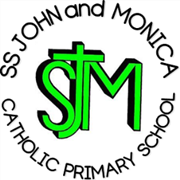 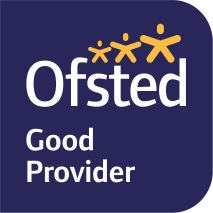 Head Teacher:									M.Elliott (B.Ed. Hons, NPQH)Chantry RoadMoseleyBirmingham B13 8DWTelephone: 0121 464 5868Email:         enquiry@stjonmon.bham.sch.ukWebsite:     www.stjonmon.bham.sch.ukTwitter:       @SSJohnMonicas Thursday 12th October 2023Free Musical OpportunityYour child is invited to join Mr Sullivan on the third Thursday of each month, between 3:30pm and 4:30pm at St. Catherine of Sienna Church, starting on Thursday 19th October. Your child will be singing and playing instruments for; God, the Parish, Lourdes and themselves (the aim is to have fun). They will have the chance to try an instrument for the first time, while you talk to Mr Sullivan about contacts for music lessons (if that is something you are looking for). You will be required to stay with your child for the duration of the sessions and will be making a commitment to attend monthly rehearsals in preparation for a Christmas performance on Thursday 21st December, 7:30-8:30pm. Although this opportunity is free of charge, any donations are greatly appreciated. Please contact Mr Sullivan directly, for any further information: kaleidoscopemusicministry@gmail.comThank you, Mrs Doyle